ЛЕКЦИЯ – НАПИСАТЬ КОНСПЕКТПОСМОТРИТЕ ВИДЕО: https://www.youtube.com/watch?v=OteZlYdNiOY ДЗ: ПОДГОТОВИТЬСЯ К КОНРОЛЬНОЙ РАБОТЕ.Причины становления Ислама. Ислам как основа формирования Арабского государства. Основные завоевания Арабского Халифата и их влияние на развитие государств в Азии и ЕвропеИслам (араб. – «покорность») – самая молодая из мировых религий, возникшая в VII веке в Аравии на перекрестке культур и цивилизаций Востока и Запада. Ислам, мусульманство — в настоящее время одна из мировых религий, наряду с христианством и буддизмом.Основные понятия в исламе:Хиджра – год переселения Мухаммеда и начало мусульманского летоисчисления (622 г.).
Коран – священная книга мусульман.
Шариат – свод мусульманских законов.
Сунна – сборник изречений Мухаммада и рассказов о нем.
Хадж – паломничество к святым местам.Основные даты:570–632 гг. – годы жизни Мухаммеда;622 г. – начало мусульманского летоисчисления (Хиджра);630 г. – объединения арабов.Природа и занятия населения Аравии.
Племена бедуиновИслам зародился на огромном полуострове в юго-западной Азии, который называется Аравийским полуостровом. Аравийская степь была высохшей, совершенно безводной. Но во многих местах подпочвенные и грунтовые воды находятся очень близко к поверхности.Родина арабов – Аравийский полуостров. Районы и население Аравии:Неджд (центр) представлял собой безводную пустыню. Население – бедуины (кочевники-скотоводы).Йемен (юг) представлял собой развитый земледельческий район. Население – земледельцы и ремесленники.Хиджаз (северо-запад) представлял собой торговый район с крупными городами – Меккой и Мединой. В Мекке находится религиозная святыня арабов – Кааба.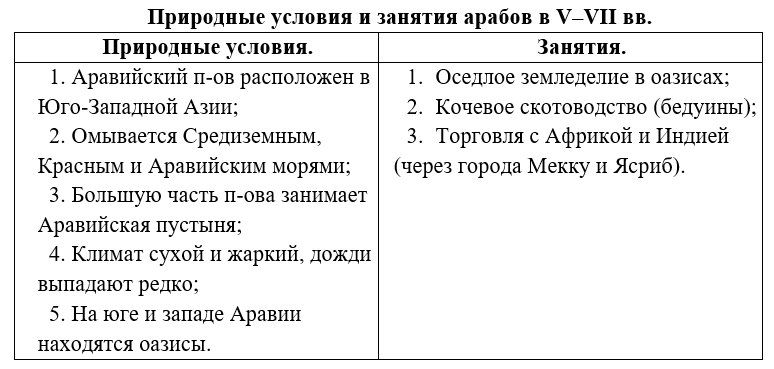 Климат в Аравии сухой и жаркий. На большей территории полуострова существуют степи и пустыни, земли пригодной для земледелия, существует немного. Поэтому заниматься выращиванием фруктовых садов и финиковых пальм, виноградников, хлопчатника, сахарного тростника можно было только в оазисах. (Оазис — расположенный около источника воды островок растительности посреди пустыни).На Аравийском полуострове проживали кочевые арабы – бедуины, которые передвигались со своими стадами. Их называли бедуинами, что значит “степняки”. Они передвигались со своими стадами по покрытым жесткой травой и колючим кустарником степям. Они разводили верблюдов, овец и лошадей.  Верным другом был верблюд.  Они питались его молоком и мясом, одевались в ткани из верблюжьей шерсти, укрывались в палатке из верблюжьего войлока от зноя. Из кожи верблюда шили обувь, сёдла. Сбрую. При переходе на новое место верблюд перевозил бедуина с семьёй и его имущество. Жили арабы родами и племенами. Ожесточённые схватки вызывали у них обычаи кровной мести: за убийство или оскорбление родича мстил весь род или даже племя. Войны длились иногда десятилетиями. Во главе племени стояли вожди, которые выбирались из богатого рода.Мухаммед – основатель исламаПереход арабов к единой религии – Исламу (“покорность богу”) связан с именем Мухаммеда. Записи откровений, полученных Мухаммадом от Аллаха, получили название Коран. Ислам провозглашает строгий монотеизм, выражающийся в формуле: «Нет Бога, кроме Аллаха, и Мухаммед — посланник Аллаха».Мухаммед – проповедник из Мекки. В Мекке было расположено древнее святилище – храм Кааба («куб»), служивший святым местом для всех арабов. Знать Мекки руководила религиозными обрядами, снабжала паломников пищей и одеждой. Курайшиты (курейшиты) — правящий клан (племя) древней Мекки, хранители Каабы.Мухаммед родился в 570 г. в обедневшем клане Хашим могущественного племени курейш (курайшитов). После смерти родителей Мухаммеда воспитывал его дедушка. Когда не стало деда, мальчиком занимался его дядя Абу-Талиб. Перенесенные страдания сделали его чутким к людям и чужим невзгодам. Примерно в 20 лет Мухаммед начал самостоятельную жизнь. По словам арабских историков, Мухаммед отличался прекрасным характером, честностью и добросовестностью, верностью данному слову. Став погонщиком верблюдов, Мухаммед побывал во многих странах, видел людей разных верований, многое познал и понял. В 25 лет он женился на богатой мекканской вдове Хадидже и стал богатым и уважаемым в Мекке человеком.Мухаммед знакомился с религиозными традициями народов, отмечал положительные и отрицательные стороны. В едином боге Аллахе Мухаммед увидел идеал религии. Мухаммед молился Аллаху сначала в полном одиночестве, проводя дни и ночи в молитвах. По преданию, после трех лет неустанных молитв к Мухаммеду ночью снизошло откровение Аллаха. Он увидел ангела, который сообщил ему слова Аллаха, где говорилось о сущности бога и его отношении к человеку.Возникновение исламаВначале Мухаммед не настаивал на том, что создает новое учение, новую религию. Всю догматику своего учения, включая пророков от Авраама до Иисуса, он откровенно заимствовал из Библии. Показательно, что в первые годы распространения нового учения Мухаммед даже молился, обратив лицо к святому городу иудеев и христиан — Иерусалиму. Только после того, как евреи стали критиковать теологические и догматические высказывания Мухаммеда, пророк предписал обращать лицо во время молитвы в сторону Мекки, которая к этому времени превратилась в духовный центр ислама.Сила проповеди Мухаммеда была не в оригинальности и не в следовании канонам, а в том, что форме религии дал то главное, что в конкретных условиях Аравии начала VII в. было так необходимо,— призыв арабов к сплочению под знаменем единого бога. Этот-то призыв и создал импульс невиданной силы.В 630 году Мухаммед торжественно возвращается в Мекку. Мекка с Каабой становятся святыней ислама.  8 июня 632 года — смерть и похороны Мухаммеда.В последующие годы большинство арабских племен приняло ислам. Мухаммед и его сторонники торжественно возвратились в Мекку. Кааба стала главным святилищем мусульман. Победа ислама над более древними верованиями привела к сплочению арабских племен и созданию государства. Окончательное объединение Аравии произошло вскоре после смерти Мухаммеда (632 г.). Тогда была составлена священная книга ислама — Коран (по-арабски — «то, что читают»). Она содержит речи Мухаммеда, записанные его сподвижниками. Для мусульман Коран — прямая речь Аллаха, обращенная к Мухаммеду, а через него ко всем людям. Большая часть Корана написана стихами; эта книга является главным источником вероучения, содержит наставления, правила поведения, запреты и т. п.Особенности новой религииПять главных обязанностей мусульман: вера в то, что Аллах — единственное божество, а Мухаммед — его посланник, молитва, пост в месяц рамадан, хадж — паломничество в Мекку и посещение Каабы, налог на имущество и доходы, который распределяется среди бедных. К обязанностям верующего причисляют джихад, под которым понимается отдача всех сил и возможностей во имя торжества ислама, вплоть до «священной войны» против немусульман (называемой газават). Ислам возник под влиянием иудаизма и христианства. Бог, согласно исламу, посылал людям своих посланников — Моисея, Иисуса, которые несли слово Божье. Однако люди забыли то, чему те учили. Поэтому Аллах и направил людям Мухаммеда, чтобы наставить их на праведный путь. Это было последнее предупреждение Бога людям, после которого наступит конец мира.Законы Шариата и нормы мусульманского права:Государство не должно издавать законы, т.к. все законы изложены Мухаммедом, государство должно только их выполнять;Правила поведения мусульман называются шариатом;Мусульманская мораль приписывала: не убий, не укради, не лги, люби ближнего, уважай родителей;Мусульманам запрещалось пить вино, играть в азартные игры, есть свинину, заниматься ростовщичеством.Мусульмане верят в единого Бога, его посланников и пророков от Адама до Мухаммеда, в Божественные Писания, ниспосланные посланникам, а также в ангелов, в судный день, в рай и ад, воздаяние за добро и зло. Священное предание мусульман — сунна. Правовая система ислама разработана в шариате. Основные направления — суннизм и шиизм, возникшие на основе спора о наследнике духовной и политической власти Мухаммеда.Сунниты и шиитыСуннизм (от «сунна» — образ действий, поведение) — основное направление в исламе, считающееся ортодоксальным. При решении вопроса о главе мусульманской общины — об имаме-халифе — сунниты считают важным опираться на принцип выборности. Первые имамы после Мухаммеда были выборными. Сунниты утверждают, что имамом может быть выбран любой правоверный мусульманин, отличающийся знанием Корана и соответствием его поведения предписаниям, изложенным в суннах — мусульманском священном предании, изложенном в хадисах о поступках и изречениях Мухаммеда. Сунна стала чем-то вроде комментария и пояснений к Корану.Шиизм (от араб, «ши’а» — группа приверженцев) — одно из основных направлений в исламе. Шииты считали, что не Осман — соратник пророка, а Али, ближайший родственник и сподвижник пророка, должен был занять место халифа. Таким образом, спор был о том, что важнее в передаче традиции: верность идее или признак крови. Шииты не признают суннитских халифов, считая законными преемниками Мухаммеда лишь имама Али и его потомков: заместитель пророка — халиф — не должен быть избираем людьми. В самом лагере шиитов оказалась значительная группа мусульман («хариджиты» — вышедшие), склонявшаяся к тому, что халиф не должен быть наследственным правителем, его следует избирать «по воле Аллаха и народа». В 661 г. Али пал от кинжала хариджита. Шииты лишились власти. Новым халифом был провозглашен Муавия, ставший родоначальником династии Омейядов, правившей халифатом до 750 г. Начиная с Омейядов, покровительствовавших суннитам и противопоставивших их сторонникам Али, это направление в исламе стало считаться ортодоксальным, по отношению к которому все иные, в первую очередь, шииты, были в явной или скрытой оппозиции. Один из сыновей Али и Фатимы Хасан смирился с суннитами, другой — Хусейн — нет, погиб в битве, стал мучеником шиитов.Арабский халифат и исламизация Арабский халифат — феодальное теократическое арабо-мусульманское государство, возникшее в результате арабских завоеваний в VII-IX вв.После смерти Мухаммеда государство возглавили халифы (по-арабски — «заместитель, преемник»), которых первоначально избирала община верующих из сподвижников пророка. Несмотря  на внутриусобицу, ислам распространяется. Перейдя через Гибралтар, арабы завоевали Испанию и, пройдя через Пиренеи, вторглись во Францию, где лишь в битве при Пуатье (732 г.) их победоносное продвижение было остановлено.К 750 г. владения халифата (Арабского государства) раскинулись от берегов Атлантического океана до границ Индии и Китая, Столицей халифата первоначально была Мекка, затем Дамаск в Сирии. Причиной побед стал, с одной стороны, ислам, сплотивший арабов, а с другой стороны, то, что главные противники арабов — Византия и Персидское царство — были давними соперниками и истощили друг друга во взаимных войнах, население было разорено налогами и не оказывало арабам серьезного сопротивления. В ходе завоеваний ислам превратился в мировую религию.Арабские завоевания зиждились на весьма прочной основе, завоевание шло параллельно с исламизацией завоеванных народов. И если вначале, во времена пророка, едва ли не важнейшим побудительным стимулом для завоеваний была погоня за военной добычей, которая одна только могла возместить убытки, что понесли арабские города от упадка торговли, то позже обстоятельства изменились.Распространение ислама достигалось разными способами, В районах близких, где издревле обитало немало арабов или родственных им семитских племен, исламизация практически свелась к арабизации. Сложнее обстояло дело в Ливане, где сравнительно сильные корни пустило христианство, но и там процесс шел достаточно успешно. Примерно такой же была ситуация в северной Африке — с той лишь разницей, что местное население здесь (особенно в долине Нила) не было семитским.В Испании исламизация шла за счет экономических привилегий, которые были установлены для перешедших в ислам. Эти привилегии, во всяком случае вначале (позже они были пересмотрены либо отменены), сыграли очень существенную роль. Вся земля в халифате была объявлена государственной собственностью. Как правило, все земли оставляли их прежним владельцам. Рента-налог почти со всех земель стекалась в казну халифа. Но мусульмане в качестве налога платили ушр — одну десятую часть дохода, а все остальные — харадж, размер которого колебался от одной до двух третей урожая, а также подушную подать (джизию). Торговая пошлина для мусульман тоже была льготной (2,5% против 5% для остальных).Исламизация сильно унифицировала образ жизни, систему семейных и общественных отношений, этику, право на всей территории халифата.Арабский халифат постепенно сформировался в огромную державу, объединившую силой оружия ряд стран Азии, Африки  и Европы. Эти страны были населены народами, имевшими различное историческое прошлое, с несходным образом жизни и верованиями, языками и обычаями.Верховным собственником всех земель халифата являлось государство. Существовало несколько категорий землевладения, которые делились на облагаемые налогами общинные земли и условные землевладения, получаемые воинами за службу.